KEHLANI UNVEILS OFFICIAL MUSIC VIDEO FOR SUMMER ANTHEM “AFTER HOURS”
WATCH “AFTER HOURS” OFFICIAL MUSIC VIDEODOWNLOAD/STREAM “AFTER HOURS”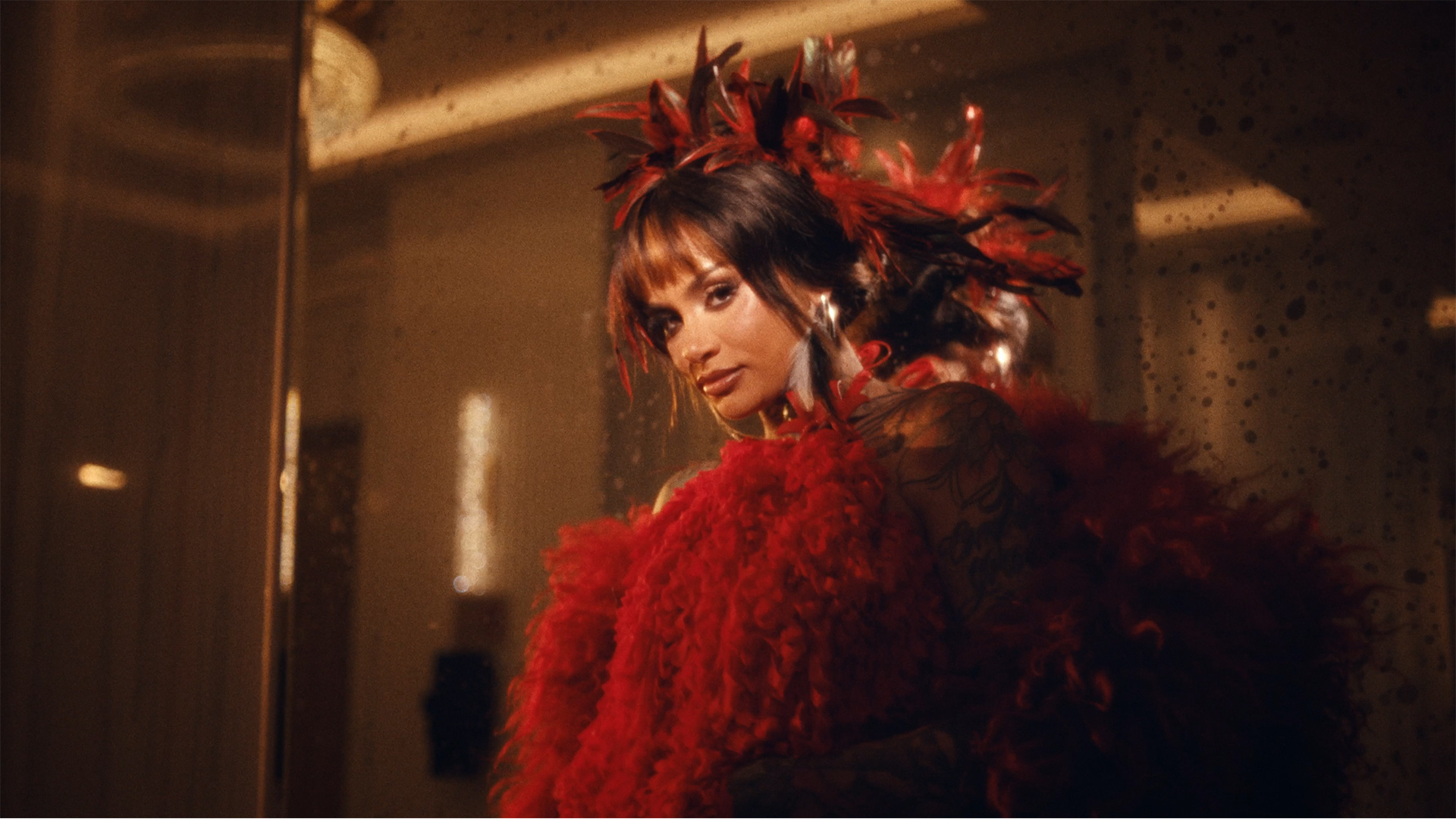 DOWNLOAD HI-RES THUMBNAIL“Kehlani makes magic on the dance floor for vibrant ‘After Hours.’” - BILLBOARD(Los Angeles, CA – May 6, 2024) — Multi Platinum singer-songwriter Kehlani has unveiled the long awaited official music video for her hit summer anthem, “After Hours,” premiering now on YouTube HERE. The new visual, shot at the Fontainebleau in Las Vegas and directed by Amber Park, includes a special appearance by Cordel “Scatta” Burrell. His iconic “Coolie Dance Rhythm” is sampled in the track produced by Khris Riddick and Alex Goldblatt.Hailed by Billboard as “oozing with good vibes spurring fans to get outside ahead of summertime,” “After Hours“ marks Kehlani’s first solo release since their 2022 album Blue Water Road. The groove-powered dance track has quickly proven a global sensation, now boasting nearly 20M worldwide streams after garnering 4.6M US streams in its first week alone, marking the strongest debut of Kehlani’s career. 
DOWNLOAD HI-RES PRESS IMAGE // CREDIT: ISRAEL RIQUEROS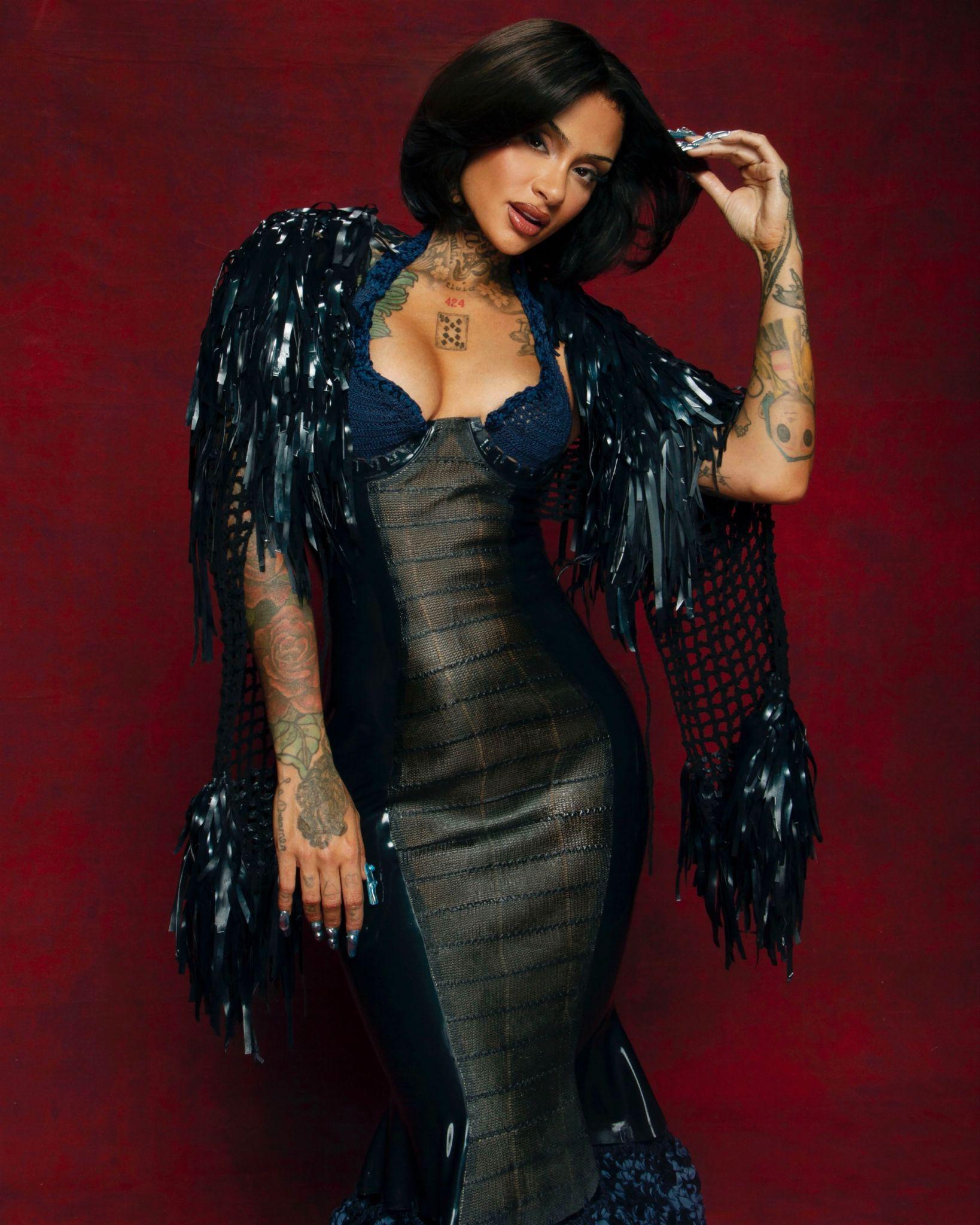 ABOUT KEHLANI 
Kehlani will open your eyes, open your mind, and open your heart. For as blunt as they may be about life, longing, lust, and love, their music occupies an elevated state above even the best high—yet accessible by simply listening. The Bay Area-born two-time GRAMMY® Award-nominated multi platinum songstress unlocks this place anytime they pick up a pen or grab a microphone. Since 2014, their light has only continued to glow brighter. Thus far, they have picked up over twenty gold and platinum RIAA certifications, tallied 9 billion streams, and garnered a pair of GRAMMY® Award nominations in the categories of “Best Urban Contemporary Album'' for the gold-certified mixtape You Should Be Here and “Best R&B Performance” for the platinum single “Distraction.” Beyond blockbuster collaborations with Cardi B, Justin Bieber, Post Malone, Burna Boy, Young Boy Never Broke Again, Calvin Harris, they have appeared on soundtracks such as Suicide Squad: The Album, The Fate of the Furious: The Album, and more. Along the way, they received the “Rule Breaker Award'' from Billboard Women In Music and performed at Voodoo Music + More, Coachella, and beyond. They reached a critical and creative high watermark with their sophomore offering, It Was Good Until It Wasn’t. It not only bowed at #2 on the Billboard Top 200, but it also concluded 2020 on over a dozen year-end lists from Billboard, Esquire, Hypebeast, Nylon, Seventeen, Spin, Stereogum, The Guardian, and many more. They welcomed everyone into the rapture of their third full-length album, blue water road [Atlantic Records]. Since the album’s release they have collaborated with a number of fellow artists for a flurry of releases such as: Baby Face – “Seamless,” T-Pain – “I Like Dat,” YoungBoy Never Broke Again – “My Go To,” and Burna Boy – “Solid.” After they concluded a sold out run through North America, featuring support from Rico Nasty and Destin Conrad, they brought their acclaimed The Blue Water Road Trip to a close in Europe. In 2024, Kehlani returns with new music and so much more to come.# # #FOLLOW KEHLANI:INSTAGRAM | TIKTOK | YOUTUBE | TWITTER | WEBSITEFOR ALL KEHLANI PRESS INQUIRIES, PLEASE CONTACT:THE LEDE COMPANYCARA HUTCHISON | CARA.HUTCHISON@LEDECOMPANY.COMCOURTNI ASBURY | COURTNI.ASBURY@LEDECOMPANY.COMATLANTIC RECORDSCOREY BREWER | COREY.BREWER@ATLANTICRECORDS.COM